File or sandpaper?The question is – Should I use a file or sandpaper to clean up the edge after I cut the plastic? The reference was cleaning the edge of reflective panels after cutting them. This is also about cutting the lids to make the reflective panels for the soil and the protective panels for the bucket lips.I use a jigsaw with a fine-tooth blade, to cut the buckets. As you can see in this picture, the edge of the plastic has little white feathers. I use sandpaper to ‘clean’ these feathers off, so they do not fall into the soil – not good for the worms.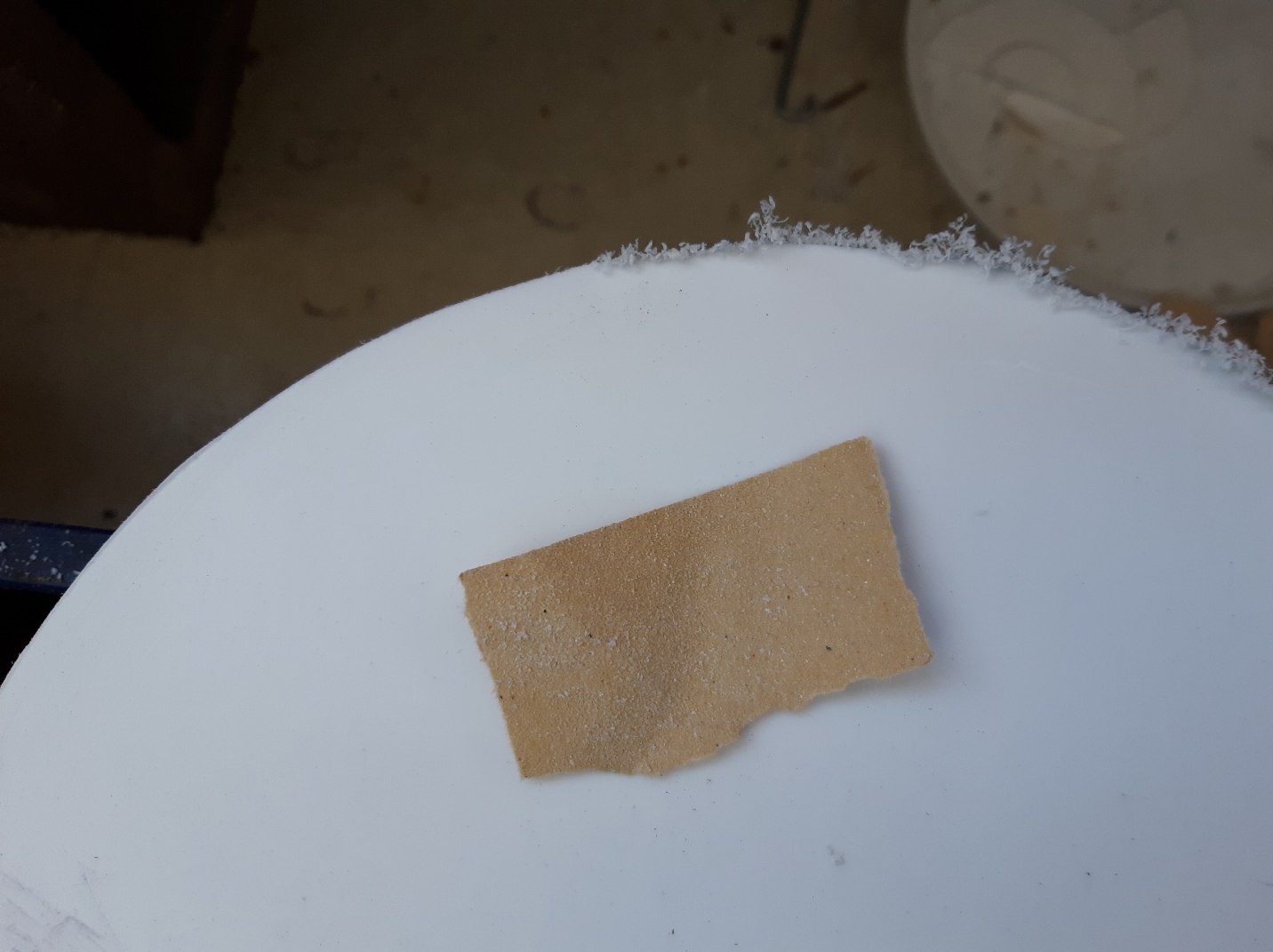 I have a few sheets of sandpaper from an earlier project, so I am using them up first. However, once they are gone, I will be buying a file from Home Depot for future cutting.Sandpaper works fine but wears out quickly. A metal file will not wear out and can be use for a long time.